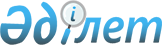 О переименовании улицы Новая в селе Кызыл-КайратРешение акима Алатауского сельского округа Талгарского района Алматинской области от 15 апреля 2011 года N 71. Зарегистрировано Управлением юстиции Талгарского района Департамента юстиции Алматинской области 10 мая 2011 года N 2-18-129      Примечание РЦПИ:

      В тексте сохранена авторская орфография и пунктуация.      

В соответствии с пунктом 4 статьи 14 Закона Республики Казахстан от 08 декабря 1993 года "Об административно-территориальном устройстве Республики Казахстан" по согласованию с Талгарским районным советом ономастики и с учетом мнения населения, Аким Алатауского сельского округа РЕШИЛ:



      1. Улицу Новая в селе Кызыл-Кайрат переименовать на улицу Ахията Хамитова.



      2. Контроль за исполнением настоящего решения возложить на заместителя акима сельского округа Б.Т. Атейбекова.



      3. Настоящее решение вводится в действие по истечении десяти календарных дней после дня первого официального опубликования.      Аким сельского округа                      С.З. Изиев
					© 2012. РГП на ПХВ «Институт законодательства и правовой информации Республики Казахстан» Министерства юстиции Республики Казахстан
				